Муниципальное бюджетное общеобразовательное учреждение«Основная общеобразовательная школа № 8»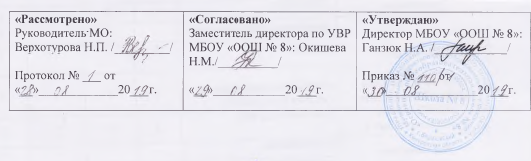 РАБОЧАЯ ПРОГРАММА КУРСА ВНЕУРОЧНОЙ ДЕЯТЕЛЬНОСТИ«МАТЕМАТИКА И КОНСТРУИРОВАНИЕ»/общеинтеллектуальное направление/1-4 классы     Составители:учителя начальных классовВерхотурова Н.П.,Сорокина О.И.,Федосова Г.Ю.,Поломошнова О.А.,Власенко Е.А.,Бучильникова Н.М.,Сампаева Е.С.,Смирнова В.П.,Полковникова М.В.,Табунчикова Н.В.,Кузиева Е.А.,Данилова Н.А.2019СОДЕРЖАНИЕПланируемые результаты освоения учебного курса…...……....…………..…..…....…3-4      2.   Содержание учебного курса….... …………………………………….……..…….…….4-8      3.   Календарно-тематическое планирование………….………………...…....…….…..…9-15Планируемые результаты освоения учебного курсаЛичностные результаты:1) формирование основ российской гражданской идентичности, чувства гордости за свою Родину, российский народ и историю России, осознание своей этнической и национальной принадлежности; формирование ценностей многонационального российского общества; становление гуманистических и демократических ценностных ориентации;2) формирование целостного, социально ориентированного взгляда на мир в егоорганичном единстве и разнообразии природы,	народов, культури религий;3) формирование уважительного отношения к иному мнению, истории и культуре других народов;4) овладение   начальными   навыками   адаптации   в   динамично   изменяющемся   иразвивающемся мире;5) принятие  и  освоение  социальной  роли  учащегося, развитие  мотивов  учебнойдеятельности формирование личностного смысла учения;6) развитие самостоятельности и личной ответственности за свои поступки, в том числе в информационной деятельности, на основе представлений о нравственных нормах,социальной справедливости свободе;7) формирование эстетических потребностей,	ценностей и чувств;8)  развитие  этических  чувств,  доброжелательности  и  эмоционально-нравственнойотзывчивости, понимания и сопереживания чувствам других людей;9) развитие навыков сотрудничества со взрослыми и сверстниками в разных социальных ситуациях, умения не создавать конфликтов и находить выходы из спорных ситуаций;формирование установки на безопасный, здоровый образ жизни, наличие мотивации к творческому труду, работе на результат, бережному отношению к материальным и духовным ценностям.Метапредметные результаты:1) овладение способностью принимать и сохранять цели и задачи учебной деятельности, поиска средств ее осуществления;2) освоение способов решения проблем творческого и поискового характера;3) формирование умения планировать, контролировать и оценивать учебные действия в соответствии с поставленной задачей и условиями ее реализации; определять наиболее эффективные способы достижения результата;4) формирование умения понимать причины успеха/неуспеха учебной деятельности испособности конструктивно действовать даже в ситуациях неуспеха;5) освоение начальных форм познавательной и личностной рефлексии;6) использование знаково-символических средств представления информации для созданиямоделей изучаемых объектов и процессов, схем решения учебных и практических задач;7) активное использование речевых средств и средств информационных и коммуникационных технологий (далее - ИКТ) для решения коммуникативных и познавательных задач;8) использование различных способов поиска (в справочных источниках и открытом учебном информационном пространстве сети Интернет), сбора, обработки, анализа, организации, передачи и интерпретации информации в соответствии с коммуникативными и познавательными задачами и технологиями учебного предмета; в том числе умение вводить текст с помощью клавиатуры, фиксировать (записывать) в цифровой форме измеряемые величины и анализировать изображения, звуки, готовить свое выступление и выступать с аудио-, видео- и графическим сопровождением; соблюдать нормы информационной избирательности, этики и этикета;9) овладение навыками смыслового чтения текстов различных стилей и жанров в соответствии с целями и задачами; осознанно строить речевое высказывание в соответствии с задачами коммуникации и составлять тексты в устной и письменной формах;10) овладение логическими действиями сравнения, анализа, синтеза, обобщения,классификации по родовидовым признакам, установления аналогий и причинно-следственных связей, построения рассуждений, отнесения к известным понятиям;11) готовность слушать собеседника и вести диалог; готовность признавать возможностьсуществования различных точек зрения и права каждого иметь свою; излагать свое мнение иаргументировать свою точку зрения и оценку событий;12) определение общей цели и путей ее достижения; умение договариваться о распределениифункций и ролей в совместной деятельности; осуществлять взаимный контроль в совместной деятельности, адекватно оценивать собственное поведение и поведение окружающих;13) готовность конструктивно разрешать конфликты посредством учета интересов сторон исотрудничества;14) овладение начальными сведениями о сущности и особенностях объектов, процессов иявлений действительности (природных, социальных, культурных, технических и др.) в соответствии с содержанием конкретного учебного предмета;15) овладение базовыми предметными и межпредметными понятиями, отражающимисущественные связи и отношения между объектами и процессами;16) умение работать в материальной и информационной среде начального общего образования(в том числе с учебными моделями) в соответствии с содержанием конкретного учебного предмета.Содержание учебного курса1 класс (33 часа)Геометрическая составляющаяТочка, линия, линии прямые и кривые, линии замкнутые и незамкнутые. Прямая линия. Вычерчивание прямой. Свойства прямой.Отрезок. Вычерчивание отрезков. Сравнение отрезков по длине (на глаз, наложением). Различное расположение отрезков на плоскости: пересекающиеся и непересекающиеся отрезки. Вертикальное, горизонтальное, наклонное расположение отрезков.Графическое изображение результатов сравнения групп предметов по их количеству с использованием отрезков (схематический чертеж).Луч.Обозначение геометрических фигур буквами.Длина. Единицы длины: сантиметр, дециметр. Соотношение между сантиметром и дециметром. Измерение длин отрезков и вычерчивание отрезков заданной длины.Сравнение длин отрезков с помощью линейки с делениями (с помощью измерения) и с использованием циркуля.Геометрическая сумма и разность двух отрезков.Угол. Развернутый угол. Прямой угол. Виды углов: прямой, острый, тупой. Вычерчивание на клетчатой бумаге прямого, острого, тупого углов.Ломаная. Вершина, звено ломаной. Изготовление моделей ломаной из счетных палочек.Длина ломаной. Вычерчивание ломаной по заданному числу звеньев и их длине.Многоугольник – замкнутая ломаная. Углы, вершины, стороны многоугольника. Виды многоугольников: треугольник, четырехугольник, пятиугольник и др.Виды треугольников: разносторонний, равнобедренный.Прямоугольник. Квадрат. Вычерчивание прямоугольника (квадрата) на бумаге с клетчатой разлиновкой.Деление многоугольника на части. Составление многоугольника из двух частей с выбором из трех предложенных.КонструированиеЗнакомство с видами бумаги: тонкая, толстая; гладкая, шероховатая; белая, цветная и др. – и их назначением.Основные приемы обработки бумаги: сгибание, складывание, разметка по шаблону, резание бумаги ножницами, соединение деталей из бумаги с помощью клея, технологии выполнения этих операций.Правила безопасной работы с инструментами: ножницами, гладилкой, циркулем.Организация рабочего места.Практические работы с бумагой: сгибание бумаги – получение прямой, пересекающихся и непересекающихся прямых, практическое выявление основного свойства прямой (через две точки можно провести прямую и при том только одну); изготовление моделей развернутого, прямого, тупого и острого углов.Обозначение на чертеже линии сгиба.Разметка бумаги по шаблону: основные приемы и правила разметки. Разметка бумаги с помощью линейки с делениями.Конструирование из полосок бумаги разной длины моделей «Самолет», «Песочница».Изготовление заготовок прямоугольной формы заданных размеров.Преобразование прямоугольника в квадрат и квадрата в прямоугольник.Изготовление аппликаций с использованием различных видов многоугольников («Елочка», «Домик», «Лодочка» и др.). Изготовление набора «Геометрическая мозаика» и конструирование из его деталей плоскостных моделей различных объектов («Ракета», «Машина», «Домик», «Чайник» и др.) в рамках заданного контура и по словесному описанию. Составление из деталей «Геометрической мозаики» различных геометрических фигур, бордюров, сюжетных картин.Знакомство с технологией оригами. Изготовление способом оригами изделий: «Гриб», «Бабочка», «Рыба», «Зайчик».  2 класс (34 часа)Геометрическая  составляющаяУгол. Построение прямого угла на нелинованной бумаге с помощью чертежного треугольника. Отрезок. Середина отрезка. Деление отрезка пополам.Прямоугольник (квадрат). Диагонали прямоугольника (квадрата) и их свойства. Построение прямоугольника на нелинованной бумаге с использованием свойств его диагоналей.Треугольник.  Соотношение сторон треугольника.Окружность. Круг. Центр, радиус, диаметр окружности (круга).Построение прямоугольника, вписанного в окружность, окружности, описанной около прямоугольника (квадрата).Деление фигур на части и составление фигур из частей. Преобразование фигур по заданным условиям.КонструированиеИзготовление моделей прямоугольного треугольника, прямоугольника (квадрата) путем сгибания бумаги.Практическая работа по выявлению равенства противоположных сторон прямоугольника; построение прямоугольника на нелинованной бумаге с использованием равенства его противоположных сторон с помощью чертежного треугольника и линейки.Линии разных типов: основная (изображение видимого контура), сплошная тонкая (размерная и выносная), штрихпунктирная (обозначение линий сгиба).Технологическая карта. Изготовление по технологической карте изделий (пакет для мелких предметов).Технологический рисунок. Изготовление изделий по технологическому рисунку (подставка для кисточки).Изготовление модели круга. Кольцо, составление технологической карты для его изготовления.Изготовление изделий на базе кругов (ребристые шары).Изготовление по чертежу изделий и аппликаций (закладка для книги, аппликация «Цыпленок»).Оригами. Изготовление способом оригами изделий («Воздушный змей»,  «Щенок»,  «Жук»).Изготовление по чертежу аппликаций технических машин («Трактор с тележкой»,  «Экскаватор»).Работа с набором «Конструктор». Ознакомление с видами деталей: их названием, назначением, способами сборки, способами крепления и рабочими инструментами.Организация рабочего места и правила безопасной работы при работе с набором «Конструктор».Виды соединений: простое, жесткое, внахлестку двумя болтами, шарнирное.Сборка из деталей набора «Конструктор» различных изделий: моделей геометрических фигур, моделей дорожных знаков, игрушек «Петрушка», «Настольная лампа» и др. Изготовление моделей двухосной тележки и аптекарских весов. Разборка изготовленных изделий.3 класс (34 часа)Геометрическая составляющаяТочка. Линия. Линии прямые и кривые. Линии замкнутые I незамкнутые. Прямая линия. Свойства прямой. Отрезок. 1еление отрезка пополам. Луч. Взаимное расположение отрезков на плоскости и в пространстве. Геометрическая сумма и разность двух отрезков. Угол. Виды углов: прямой, острый, тупой, развёрнутый. Ломаная. Вершины, звенья ломаной. Длина ломаной.Многоугольник — замкнутая ломаная. Углы, вершины, стороны многоугольника. Виды многоугольников: треугольник, четырёхугольник, пятиугольник и т. д. Периметр многоугольника. Виды треугольников: по соотношению сторон: разносторонний, равнобедренный (равносторонний); по углам: прямоугольный, остроугольный, тупоугольный, разносторонний. Построение треугольника по трём сторонам с использованием циркуля и неоцифрованной линейки. Прямоугольник. Квадрат. Диагонали прямоугольника (квадрата) и их свойства. Построение прямоугольника (квадрата) с использованием свойств его диагоналей. Периметр многоугольника. Площадь прямоугольника (квадрата), площадь прямоугольного треугольника. Обозначение геометрических фигур буквами.Окружность. Круг. Центр, радиус, диаметр окружности (круга). Взаимное расположение прямоугольника (квадрата) и окружности. Прямоугольник, вписанный в окружность; окружность, описанная около прямоугольника (квадрата). Вписанный в окружность треугольник. Деление окружности на 2, 4, 8 равных частей. Деление окружности на 3, 6, 12 равных частей. Взаимное расположение окружностей на плоскости. Кольцо.Прямоугольный параллелепипед. Грани, рёбра, вершины прямоугольного параллелепипеда. Свойства граней и рёбер прямоугольного параллелепипеда. Развёртка прямоугольного параллелепипеда. Куб. Грани, рёбра, вершины куба. Развёртка куба. Изображение прямоугольного параллелепипеда (куба) в трёх проекциях. Треугольная пирамида. Грани, рёбра, вершины треугольной пирамиды. Прямой круговой цилиндр. Шар. Сфера.Осевая симметрия. Фигуры, имеющие одну, две и более осей симметрии.Конструирование.Виды бумаги. Основные приёмы обработки бумаги: сгибание, складывание, разметка по шаблону, разрезание ножницами, соединение деталей из бумаги с использованием клея. Разметка бумаги по шаблону. Конструирование из полосок бумаги разной длины моделей «Самолёт», «Песочница». Изготовление заготовок прямоугольной формы заданных размеров. Преобразование листа бумаги прямоугольной формы в лист квадратной формы. Изготовление аппликаций с использованием различных многоугольников. Изготовление набора «Геометрическая мозаика» с последующим его использованием для конструирования различных геометрических фигур, бордюров, сюжетных картин. Знакомство с техникой «Оригами» и изготовление изделий с использованием этой техники.Чертёж.   Линии   на  чертеже:   основная   (изображение   видимого контура), сплошная тонкая (размерная и выносная), штрихпунктирная (обозначение линий сгиба). Чтение чертежа, изготовление аппликаций и изделий по чертежу. Технологический   рисунок.   Изготовление   аппликаций   по отологическому рисунку.  Технологическая карта.   Изготовление изделий по технологической карте. Набор «Конструктор»: название и назначение деталей, способы их крепления: простое, жёсткое, внахлестку двумя болтами, шарнирное; рабочие инструменты.  Сборка из деталей «Конструктора» различных моделей геометрических фигур и изделий. Развёртка. Модель прямоугольного параллелепипеда, куба, треугольной пирамиды, цилиндра, шара и моделей объектов, имеющих  форму  названных  многогранников.   Изготовление игр геометрического содержания «Танграм», «Пентамино». Изготовление фигур, имеющих заданное количество осей симметрии.4 класс (34 часа)Геометрическая составляющаяТочка. Линия. Линии прямые и кривые. Линии замкнутые I незамкнутые. Прямая линия. Свойства прямой. Отрезок. 1еление отрезка пополам. Луч. Взаимное расположение отрезков на плоскости и в пространстве. Геометрическая сумма и разность двух отрезков. Угол. Виды углов: прямой, острый, тупой, развёрнутый. Ломаная. Вершины, звенья ломаной. Длина ломаной.Многоугольник — замкнутая ломаная. Углы, вершины, стороны многоугольника. Виды многоугольников: треугольник, четырёхугольник, пятиугольник и т. д. Периметр многоугольника. Виды треугольников: по соотношению сторон: разносторонний, равнобедренный (равносторонний); по углам: прямоугольный, остроугольный, тупоугольный, разносторонний. Построение треугольника по трём сторонам с использованием циркуля и неоцифрованной линейки. Прямоугольник. Квадрат. Диагонали прямоугольника (квадрата) и их свойства. Построение прямоугольника (квадрата) с использованием свойств его диагоналей. Периметр многоугольника. Площадь прямоугольника (квадрата), площадь прямоугольного треугольника. Обозначение геометрических фигур буквами.Окружность. Круг. Центр, радиус, диаметр окружности (круга). Взаимное расположение прямоугольника (квадрата) и окружности. Прямоугольник, вписанный в окружность; окружность, описанная около прямоугольника (квадрата). Вписанный в окружность треугольник. Деление окружности на 2, 4, 8 равных частей. Деление окружности на 3, 6, 12 равных частей. Взаимное расположение окружностей на плоскости. Кольцо.Прямоугольный параллелепипед. Грани, рёбра, вершины прямоугольного параллелепипеда. Свойства граней и рёбер прямоугольного параллелепипеда. Развёртка прямоугольного параллелепипеда. Куб. Грани, рёбра, вершины куба. Развёртка куба. Изображение прямоугольного параллелепипеда (куба) в трёх проекциях. Треугольная пирамида. Грани, рёбра, вершины треугольной пирамиды. Прямой круговой цилиндр. Шар. Сфера.Осевая симметрия. Фигуры, имеющие одну, две и более осей симметрии.Конструирование.Виды бумаги. Основные приёмы обработки бумаги: сгибание, складывание, разметка по шаблону, разрезание ножницами, соединение деталей из бумаги с использованием клея. Разметка бумаги по шаблону. Конструирование из полосок бумаги разной длины моделей «Самолёт», «Песочница». Изготовление заготовок прямоугольной формы заданных размеров. Преобразование листа бумаги прямоугольной формы в лист квадратной формы. Изготовление аппликаций с использованием различных многоугольников. Изготовление набора «Геометрическая мозаика» с последующим его использованием для конструирования различных геометрических фигур, бордюров, сюжетных картин. Знакомство с техникой «Оригами» и изготовление изделий с использованием этой техники.Чертёж.   Линии   на  чертеже:   основная   (изображение   видимого контура), сплошная тонкая (размерная и выносная), штрихпунктирная (обозначение линий сгиба). Чтение чертежа, изготовление аппликаций и изделий по чертежу. Технологический   рисунок.   Изготовление   аппликаций   по отологическому рисунку.  Технологическая карта.   Изготовление изделий по технологической карте. Набор «Конструктор»: название и назначение деталей, способы их крепления: простое, жёсткое, внахлестку двумя болтами, шарнирное; рабочие инструменты.  Сборка из деталей «Конструктора» различных моделей геометрических фигур и изделий. Развёртка. Модель прямоугольного параллелепипеда, куба, треугольной пирамиды, цилиндра, шара и моделей объектов, имеющих  форму  названных  многогранников.   Изготовление игр геометрического содержания «Танграм», «Пентамино». Изготовление фигур, имеющих заданное количество осей симметрии.Виды деятельности:игровая,познавательная,техническое творчество,проектная деятельностьФормы организации занятий:интегрированное занятие, конкурс,викторина.Календарно-тематическое планирование1 класс (33ч.)2 класс (34 ч.)3 класс (34 ч.)4 класс (34 ч.)№ п/пНаименование разделов и темЧасы учебного времениПлановые сроки прохожденияПримечание1.Введение учащихся в материал курса. Точка. Линия. Изображение точки и линий на бумаге.12.Прямая. Кривая линия. Взаимное расположение линий на плоскости. Замкнутая и незамкнутая кривая.13.Виды бумаги. Получение прямой путем сгибания бумаги. Свойства прямой.14.Основное свойство прямой: через две точки можно провести прямую и притом только одну. Линейка — инструмент для проведения прямой.15.Горизонтальное,  вертикальное,  наклонное положение прямой на плоскости.16.Отрезок. Вычерчивание отрезка. Преобразование фигур по заданным условиям. Отрезки и дуги.17.Обозначение  геометрических фигур  буквами. Изготовление полосок разной длины. Одинаковые и разные по форме.18.Повторение и закрепление пройденного. Геометрические фигуры.19.Конструирование  модели самолета  из полосок бумаги.  Налево и направо.110.Изготовление аппликации  «Песочница».111.Луч.112.Сравнение отрезков с помощью циркуля.113.Сантиметр. Измерение длины.114.Геометрическая сумма и  разность двух отрезков.115.Угол. Прямой   угол.   Непрямые   углы. Изготовление модели прямого угла.116.Прямой угол. Непрямые углы.117.Виды углов: прямой, тупой, острый. 118.Чертёжный   треугольник.   Виды   углов: прямой,   острый,   тупой,   развёрнутый. Изготовление моделей различных углов.119.Ломаная. Вершины, звенья ломаной. Ломаная линия.120.Длина ломаной. Два   способа  определения длины ломаной.121.Многоугольник. Углы, стороны, вершины   многоугольника.   Треугольник, четырёхугольник, пятиугольник и др.122.Классификация многоугольников по числу сторон.123.Прямоугольник.   Свойство противоположных   сторон прямоугольника.   Изображение   прямоугольника на бумаге в клетку.124.Квадрат. Преобразование прямоугольника в квадрат и квадрата в прямоугольник. Чертёж. Обозначение на чертеже линии сгиба.125.Единицы длины: дециметр, метр. Соотношения между единицами длины.126.Повторение и закрепление пройденного.Измерение длины отрезка.127.Повторение и закрепление пройденного. Сантиметр и дециметр.128.Изготовление аппликаций «Домик»     с использованием   геометрического набора треугольников.129.Изготовление   аппликаций «Чайник» с использованием   геометрического набора треугольников.130.Изготовление   аппликаций  «Ракета»   с использованием   геометрического набора треугольников.131.Изготовление   узоров, составленных   из геометрических   фигур,   по   заданному образцу и по воображению.132.Оригами. Изготовление изделий  «Гриб»,  «Бабочка».  133.Оригами. Изготовление изделий  «Рыбка»,  «Зайчик».1№ п/пНаименование разделов и тем занятийЧасы учебного времениПлановые сроки прохожденияПримечаниеГеометрическая составляющая91.Повторение пройденного в 1 классе: виды углов, отрезок, ломаная, длина ломаной.12.Оригами. Изготовление изделия «Воздушный змей».13.Треугольник. Соотношение между длинами сторон треугольника.14.Прямоугольник. Определение прямоугольника.15.Противоположные стороны прямоугольника и их свойства.16.Диагонали прямоугольника и их свойства.17.Квадрат. Определение квадрата.18.9.Закрепление пройденного. Практическая работа №1«Преобразование фигур».2Конструирование2410.Построение прямоугольника на нелинованной бумаге с помощью чертёжного треугольника.111.Середина отрезка. Деление отрезка пополам.112.Свойства диагоналей прямоугольника.113.Практическая работа №2«Изготовление пакета для хранения палочек».114.Практическая работа №3«Изготовление подставки для кисточки».115.Закрепление пройденного.116.Окружность. Круг. Центр, радиус, диаметр окружности (круга). Прямоугольник, вписанный в окружность.117.18.Окружность. Круг. Центр, радиус, диаметр окружности (круга). Прямоугольник, вписанный в окружность.219.Практическая работа №4«Изготовление ребристого шара».120.Закрепление пройденного.121.Практическая работа №5 «Изготовление аппликации «Цыплёнок».122.Закрепление пройденного.123.Деление окружности на 6 равных частей.Вычерчивание «розеток».124.Практическая работа №6«Изготовление закладки для книги». Составление технологической карты для изготовления кольца.125.Деление фигур на части, подготовка к составлению чертежа.126.Закрепление пройденного.127.Практическая работа №7«Изготовление аппликации «Автомобиль». Чтение чертежа. Соотнесение деталей рисунка и деталей чертежа.128.Выполнение чертежа по рисунку объекта.129Практическая работа №8«Изготовление аппликации «Трактор с тележкой», 130.Практическая работа №9«Изготовление аппликации « «Экскаватор».131.Оригами. Изготовление изделий  «Щенок», «Жук»132.Работа с набором «Конструктор».133.Работа с набором «Конструктор».134.Упражнения на повторение1№ п/пНаименование разделов и тем занятийЧасы учебного времениПлановые сроки прохожденияПримечание1.Введение. Удивительный мир геометрии.Повторение пройденного. Отрезок. Построение отрезка, равного заданному, с использованием циркуля. Многоугольники.12.Простейшие геометрические фигурыТреугольник. Виды треугольников по сторонам: разносторонний и равнобедренный.13.Построение треугольника по трём сторонам, заданным отрезками.Конкурс аппликаций  «Волшебная страна фигур»14.Треугольная пирамида15.Треугольная пирамида16.Периметр многоугольника17.Периметр многоугольника18.Построение прямоугольника    19.Построение прямоугольника    110.Аппликация «Домик»111.Аппликация «Бульдозер»112.Аппликация «Домик»113.Аппликация «Бульдозер»114.Композиция115.Композиция116.Композиция «Яхты в море»117.Площадь118.Площадь119.Разметка окружности120.Разметка окружности121.Разметка окружности122.Деление окружности на части123.Деление окружности на части124.Окружность и плоскость125.Окружность и плоскость126.Деление отрезка пополам   127.Треугольник, вписанный в окружность (круг)128.Аппликация «Паровоз»129.Оригами «Лебедь»130.Оригами «Подъёмный кран» 131.Оригами «Транспортёр»132.Прямоугольный параллелепипед133.Прямоугольный параллелепипед134.Упражнения на повторение1№ п/пНаименование разделов и тем занятийЧасы учебного времениПлановые сроки прохожденияПримечаниеПрямоугольный параллелепипед51.Прямоугольный параллелепипед.12.Прямоугольный параллелепипед.13.Прямоугольный параллелепипед.14.Прямоугольный параллелепипед.15.Прямоугольный параллелепипед.1Куб46.Куб.17.Куб.18.Куб.19.Куб.1«Изготовление модели платяного шкафа»110.«Изготовление модели платяного шкафа».1Параллелепипед в трех проекциях511.Параллелепипед в трех проекциях.112.Параллелепипед в трех проекциях.113.Параллелепипед в трех проекциях.114.Параллелепипед в трех проекциях.115.Параллелепипед в трех проекциях.1Куб в трех проекциях316.Куб в трех проекциях.117.Куб в трех проекциях.118.Куб в трех проекциях.1«Модель гаража»119.«Модель гаража».1Осевая симметрия820.Осевая симметрия.121.Осевая симметрия.122.Осевая симметрия.123.Осевая симметрия.124.Осевая симметрия.125.Осевая симметрия.126.Осевая симметрия.127.Осевая симметрия.1Цилиндр128.Цилиндр.1Подставка под карандаши129.Подставка под карандаши.1Шар. Сфера130.Шар. Сфера. 1Модель асфальтового катка131.Модель асфальтового катка.1Набор «Монгольская игра»132.Набор «Монгольская игра».1«Оригами». «Лиса и журавль»133.«Оригами». «Лиса и журавль».1Столбчатые   диаграммы134.Столбчатые   диаграммы.1